     CANDIDATURA A LOS PREMIOS             FINAL DE GRADONota media del expediente académico:                  	    Nota del Trabajo Final de Grado:      * Aquellos estudiantes que hayan realizado prácticas en empresa o estancias de intercambio no deberán aportar dicha documentación acreditativa, ya que se expedirán las oportunas certificaciones de oficio. Este último extremo no exime que el interesado haga constar este mérito en el apartado correspondiente.  Fecha:                                                                      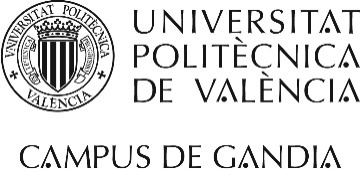 ESCUELA POLITÉCNICA SUPERIOR DE GANDIAESCOLA POLITÈCNICA SUPERIOR DE GANDIAApellidos, Nombre:      DNI:      E-mail:      Teléfono:      Titulación :      Titulación :      Dirección postal:      Dirección postal:      DOCUMENTACIÓN APORTADADOCUMENTACIÓN APORTADACursos (relacionados con la titulación) SI  NOBecas  (colaboración, Escuela, Vicerrectorados, etc.) SI  NOExperiencia laboral (relacionada con la titulación) SI  NOPrácticas de empresa * SI  NOEstancias de intercambio * SI  NOIdiomas SI  NOOtros (colaboración con Departamentos, cursar varias intensificaciones, etc.) SI  NOEXTRACTO DE LAS BASESSolamente se tendrán en cuenta los méritos obtenidos hasta la fecha de lectura del Trabajo Final de Grado.El Jurado calificará a cada solicitante con una puntuación entre 0 y 10, según los siguientes componentes:Nota media del expediente académico (50%).Nota del Trabajo Final de grado (20%).     Puntuación otorgada por el Jurado (30%).El fallo, que será inapelable, se hará público en los tablones de anuncios de la EPSG y en su página web en fecha no posterior al 21 de octubre de 2022.La entrega de premios se realizará en el acto de apertura oficial del curso.  La fecha se concretará oportunamente.CURSOSBECASEXPERIENCIA LABORALPRÁCTICAS DE EMPRESA (A rellenar por .S.G)Dª. Mª Mercedes Lillo Sánchez, Técnico Medio de Empleo en , hace constar que el/la alumno/a que figura en el encabezamiento ha realizado ________ horas de Prácticas en Empresa.										Fdo: Mª Mercedes Lillo SánchezESTANCIAS DE INTERCAMBIO (A rellenar por .S.G.)Dª. Michaela Muszynski, Téc. Sup. Gest. Pract. Emp. y Programas de Intercambio Internacional en , hace constar que el/la alumno/a que figura en el encabezamiento ha realizado:___ curso/s completo/s como alumno Erasmus/ Promoe___ curso/s completo/s como alumno Sicue.											Fdo: Michaela MuszynskiIDIOMASOTROS